Yeshiva University Undergraduate HistoryMission Statement“The Robert Beren Department of History at Yeshiva University seeks to instill each student with a comprehensive understanding of the past, both in its own context and how it informs the present. Through small, interactive colloquia, instructors introduce students to the complex and often competing narratives of world history, inviting them to examine sources objectively and formulate their own conclusions as to meaning.Our courses cover a broad range of historical fields, with particular strengths in the history of Jews and Judaism. Specific topics include: Roman Emperors; Renaissance and Reformation; History of the Book; US Presidents; History of Piracy; Legal History; Modern Russia; Social Movements; History of the Jerusalem Temple; the Talmudic Rabbis; Medieval Jewish History; Jews in the New World; the Jewish Experience in Europe; The Holocaust; and History of Modern Israel.In moving across chronological divisions and geographic boundaries, the History curriculum is designed to provide foundational knowledge while encouraging independent thought. Through written work and lively class discussion, students acquire the ability to craft a persuasive argument and present it cogently to their peers. More importantly, they gain an awareness of the vast richness of the human experience, and their own role as citizens, scholars, and members of the global community.Advanced students may participate in graduate courses in the Bernard Revel Graduate School of Jewish Studies and are invited to consider the joint BA/MA program in Jewish Studies.”History department courses fall into 3 categories: 1-level courses, which offer a survey of the history of a particular area, and introduce students to fundamental historical skills; 2-level courses, which focus on a particular theme or area; and 3-level courses, which are the capstone for the major, either a historiography seminar or an independent project.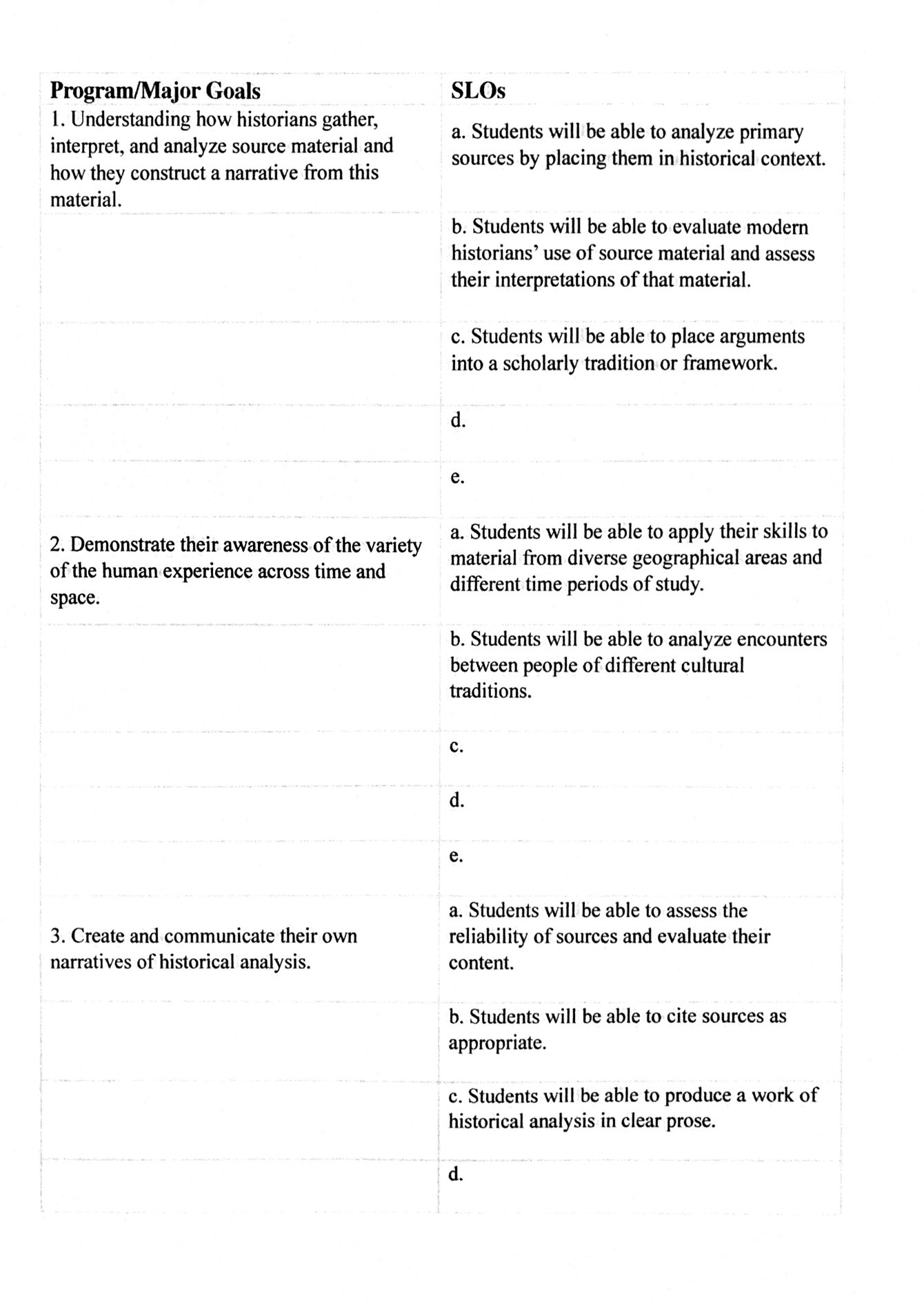 SLOsRequired Courses/Learning ExperiencesRequired Courses/Learning ExperiencesRequired Courses/Learning ExperiencesRequired Courses/Learning ExperiencesSLOs1-level2-level3-level“Non-western” (1301, 1302, 1401, 2301, 2514)“Non-western” (1301, 1302, 1401, 2301, 2514)1axXx1bXx1cx2axxx2bxx3axXx3bXx3cxXxxx